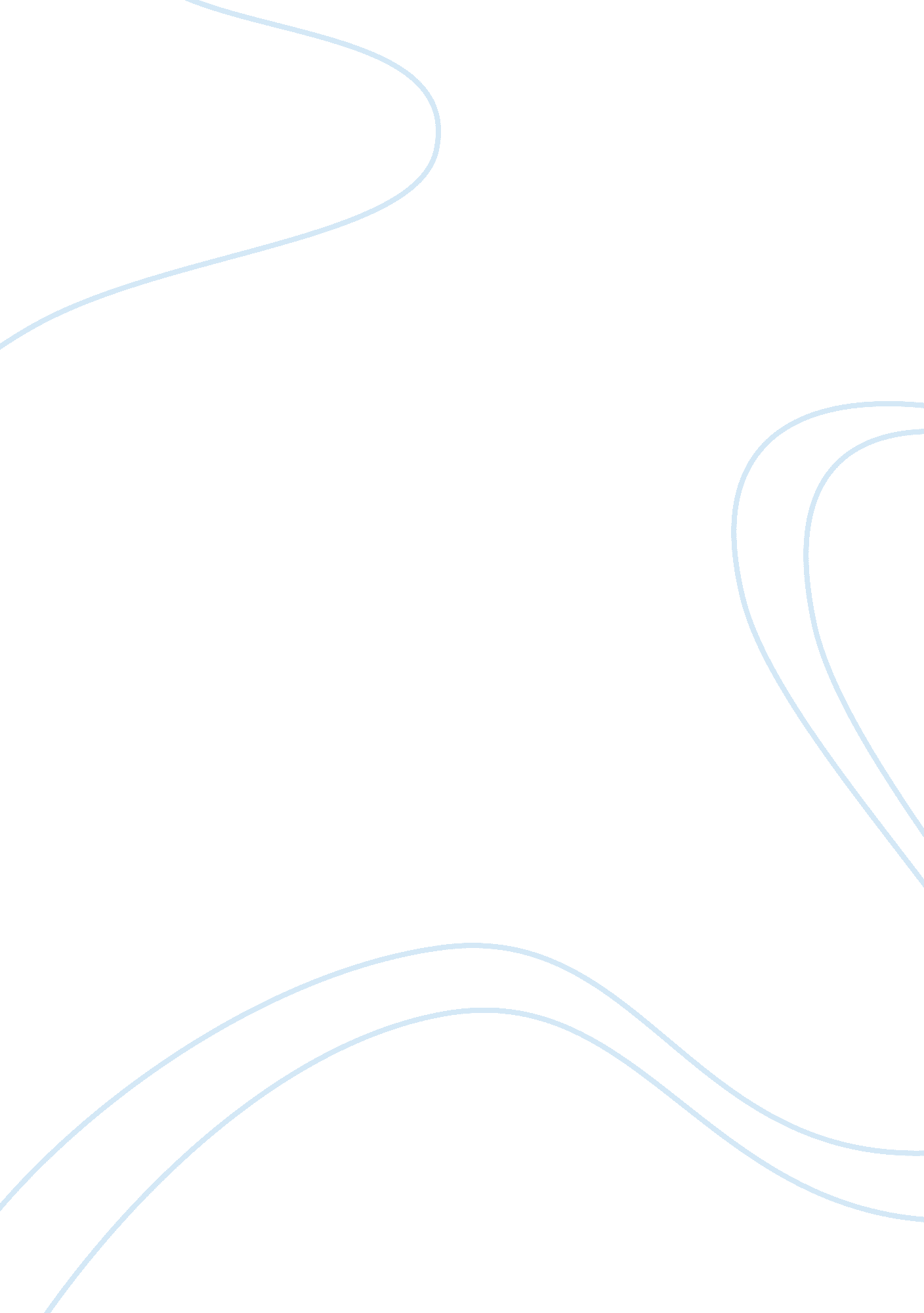 Discussion responceScience, Social Science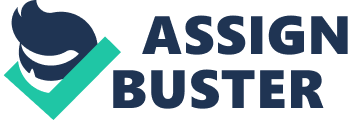 Responses In reply to response I agree with with on the current issue of discussion, our current generation is often wishing and complaining for change but it is too detached with the actual law makers. What we should understand is that no matter how much we complain, change will only come if we decided to take that extra step and seek for political power. My classmate has clearly addressed the issue in white and black, calling a spade a spade therefore, this is a major reality check and if nothing is done soon. Our generation will be remembered for those who complained but never stood up to say enough is enough or “ stop let me show you how it’s supposed to be done” in favor or everyone. 
Reply to response 2 
Just as you have emphasized, our actions have consequences and it is unfortunate that we often complain about this in leadership yet we did not take a step to bring change. What do you think should be done to help our generation take up their role in the society as required for a positive change? Do you think a change in leadership for younger generation will bring the needed change? 